 Ansökan om medlemskap i SveGuide för Guideförening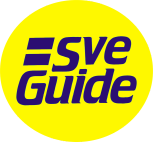 Föreningens namn: …………………………………………………………………c/o: ……………………………………………………………………………………Postadress: …………………………………………………………………………..KontakterKontaktperson: ………………………………………………………………………e-mail adress (kontaktperson):……………………………………………………..Mobilnummer (kontakperson: ………………………………………………………Föreningens ordförande (om annan är kontakperson):………………………….e-mail adress (ordförande):…………………………………………………………..Om föreningene-mailadress (föreningens officiella e-mail):……………………………………….Hemsida: ………………………………………………………………………………Föreningens organisationsnummer …………………………………………………Föreningen bildat år ………………………………………………………………….Antal auktoriserade guider …………………………………………………………..Antal icke auktoriserade guider …………………………………………………….Antal medlemmar totalt ………………………………………………………………Vi ansöker härmed om medlemskap och godkänner att uppgifter om föreningen publiceras på SveGuides hemsidaDatum och ort: ………………………………………………………………………….………………………………………………..Underskrift ordförande………………………………………………..Underskrift sekreterareAnsökan ska skannas och mejlas tillsammans med skannat, styrkt mötesprotokoll med beslut om ansökan till:  info@sveguide.se